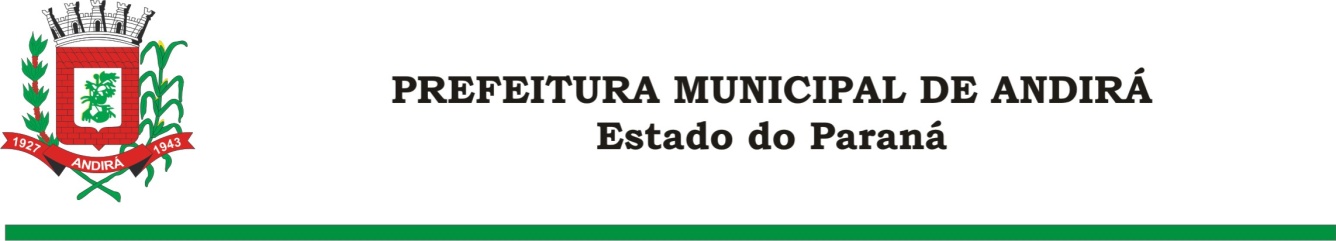 PORTARIA Nº. 16.332 DE 10 DE AGOSTO DE 2022            IONE ELISABETH ALVES ABIB, Prefeita Municipal de Andirá, Estado do Paraná, usando de suas atribuições que lhe são conferidas por lei, e		CONSIDERANDO a Portaria 15.932 de 21 de março de 2022, a qual interrompeu o período de férias da Servidora, ANGÉLICA PONTARA MARQUES, a partir do dia 22 de março de 2022;         R E S O L V E:  Art.1º- Conceder 10 dias remanescentes das férias, a partir do dia 16 de agosto de 2022, a servidora pública municipal, ANGÉLICA PONTARA MARQUES ocupante do cargo de AGENTE COMUNITÁRIO DE SAÚDE. A referida Servidora atualmente está lotada na Secretaria Municipal de Saúde. Art. 2°- Esta Portaria entra em vigor na data de sua publicação.Art. 3º- Ficam revogadas as disposições em contrário.Paço Municipal Bráulio Barbosa Ferraz, Município de Andirá, Estado do Paraná, em 10 de agosto 2022, 79º da Emancipação Política.IONE ELISABETH ALVES ABIBPREFEITA MUNICIPAL